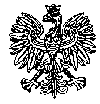 KOMENDA  WOJEWÓDZKA  POLICJIz siedzibą w RadomiuSekcja Zamówień Publicznych	ul. 11 Listopada 37/59,      26-600 Radomtel. 47 701 31 03		tel. 47 701 20 07    Radom, dnia 10.09.2021r.	  Egz. poj.ZP – 1262 /21								 WYKONAWCYInformacja o unieważnieniu postępowania w części dotyczącej Zadania nr 2w zakresie postępowania o udzielenie zamówienia publicznego ogłoszonego na usługi społeczne
w trybie podstawowym z możliwością prowadzenia negocjacji, na podstawie art. 275 pkt. 2
 w przedmiocie zamówienia: „Świadczenie usług medycznych w zakresie badań lekarskich, pobrań krwi osób zatrzymanych przez Policję dla podległych jednostek KMP/KPP garnizonu mazowieckiego”                                            Nr sprawy 28 /21 ( ID 499037 )Zamawiający - Komenda Wojewódzka Policji z siedzibą w Radomiu, działając na podstawie art. 260  ust. 1 i 2 ustawy z dnia 11 września 2019r. Prawo zamówień publicznych ( tekst jednolity 
Dz. U. z 2021r. poz. 1129. ze zm. ) zawiadamia, że postępowanie zostało unieważnione na niżej wymienione zadania:  Zadanie nr 2  Uzasadnienie prawne: art. 255 pkt. 1 ustawy Prawo zamówień publicznych z dnia 11 września 
                                                   2019r. ( tekst jednolity Dz. U. z 2021r. poz. 1129. ze zm. ) Uzasadnienie faktyczne: na zadanie nr 2 nie złożono żadnej oferty, w związku z powyższym zamawiający unieważnia postępowanie o udzielenie zamówienia publicznego.   Z poważaniemKIEROWNIK                                                                                         Sekcji Zamówień Publicznych                                                                                           KWP z siedzibą w Radomiu                                                                                 / - / Justyna KowalskaInformację o unieważnieniu postępowania  w ramach zadania nr  2 przekazano Wykonawcom za pośrednictwem platform zakupowej Open Nexus  w dniu 10.09.2021r., a także udostępniono na stronie internetowej prowadzonego postępowania pod adresem: https://platformazakupowa.pl/pn/kwp_radom w dniu 10.09.2021r. Wyk. egz. poj.  Wytworzył: A.S.